Admission en classe de 3ème prépa-métiers dans les établissements publicsRentrée 2020En complément de la circulaire du 10 février 2020 « affectation dans les classes de troisième préparatoire à l’enseignement professionnel (3ème prépa-métiers) des établissements publics – rentrée 20120 », cette note technique a pour objectif de préciser les procédures d’affectation.	I- Publics visés et objectifs pédagogiques :	Cette classe, qui s’inscrit dans le cadre de la personnalisation des parcours, est proposée à des élèves de 4èmevolontaires, motivés et prêts à se mobiliser dans la construction d’un projet d’étude vers la voie professionnelle sous statut scolaire ou par apprentissage(sans interdire l’accès à la voie générale et technologique).	C’est une classe d’accompagnement à la construction personnalisée du projetd’orientation qui s’appuie sur des méthodes pédagogiques spécifiques. Les enseignements communs et complémentaires ont pour but l’acquisition du socle commun de connaissances, de compétences et de culture du cycle 4 avec des semaines consacrées aux séquences d’observation, aux stages en milieu professionnel et aux périodes d’immersion en lycées et/ou CFA.	Dans le cadre du parcours avenir, entre autre, un projet pédagogique sera porté par l’ensemble des disciplines et les champs professionnels explorés relèveront d’au moins deux secteurs différents.  	Les élèves passent pour la plupart le diplôme national du brevet (DNB) des collèges série professionnelle. Ils peuvent être également candidats au certificat de formation générale (CFG).Le parcours en 3ème prépa-métiers n’a pas vocation à accueillir des élèves en grande difficulté scolaire et/ou comportementale. A l’issue de cette 3ème prépa-métiers, l’accès aux formations professionnelles en lycée est favorisé par une bonification lors du traitement des affectations.Il est à noter que la scolarisation d’un élève en 3ème prépa-métiers dans un lycée professionnel ne préjuge pas de son orientation et son affectation l’année suivante. Ses vœux de poursuite d’études pourront s’exprimer sur l’ensemble de l’offre de formation et non pas uniquement sur celle proposée par le lycée professionnel d’accueil en classe de 3ème prépa-métiers.  	II- Candidatures en 3ème préparatoire aux formations professionnelles Le dossier de demande est instruit par l’établissement d’origine, il comprend : La fiche de candidature 2020 (annexe 1) dûment remplie par les différents acteurs et signée par les responsables légaux L’extrait du LSU et/ou les bilans périodiques de l’année en cours comprenant les appréciationsPossibilité d’émettre jusqu’à 2 vœux sur la fiche de candidature. Le dossier de candidature sera téléchargeable sur le site : www2.ac-lyon.fr/orientation/saio Les dossiers complets sont à envoyer par le collège,au plus tard pour le 27 mai 2020,au CIO siège de la commission : CIO Lyon-Est.	III- Secteur géographique de recrutement LP Magenta à VilleurbanneLP Marie Curie à VilleurbanneLP F. Faÿs à VilleurbanneLP A. de Musset à VilleurbanneLP les Canuts à Vaulx-en-VelinLP C. Chaplin à Décines	IV- Commission d’affectationLes commissions d’affectation se tiendront le 11 juin 2020. Les membres de la commission s’appuient sur une grille de positionnement (annexe 2) composée de critères commeles résultats scolaires, le comportement, l’intérêts porté à la découverte des champs professionnels, l’implication et motivation personnelle de l’élève, l’avis chefs d’établissement d’origine et l’avis Psy EN. Avec une cotation de 0 pourDéfavorable, 1 pour Plutôt favorable, 2 pour Favorable et 3 pour Très favorable.	V- Affectation des élèves et transmission des résultats Après affectation par la DSDEN, les résultats seront transmis aux familles fin juin 2020.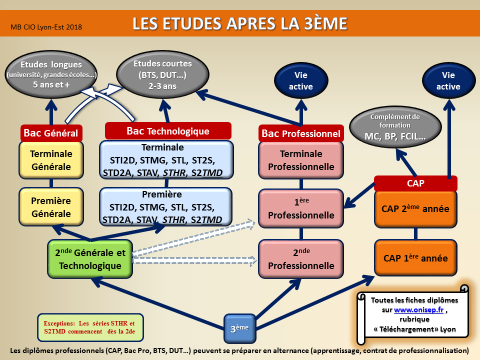 Admission en classe de 3ème prépa-métiers dans les établissements publicsRentrée 2020En complément de la circulaire du 10 février 2020 « affectation dans les classes de troisième préparatoire à l’enseignement professionnel (3ème prépa-métiers) des établissements publics – rentrée 2020 », cette note technique a pour objectif de préciser les procédures d’affectation.	I- Publics visés et objectifs pédagogiques :	Cette classe, qui s’inscrit dans le cadre de la personnalisation des parcours, est proposée à des élèves de 4ème volontaires, motivés et prêts à se mobiliser dans la construction d’un projet d’étude vers la voie professionnelle sous statut scolaire ou par apprentissage (sans interdire l’accès à la voie générale et technologique).	C’est une classe d’accompagnement à la construction personnalisée du projet d’orientation qui s’appuie sur des méthodes pédagogiques spécifiques. Les enseignements communs et complémentaires ont pour but l’acquisition du socle commun de connaissances, decompétences et de culture du cycle 4 avec des semaines consacrées aux séquences d’observation, aux stages en milieu professionnel et aux périodes d’immersion en lycées et/ou CFA. Dans le cadre du parcours avenir, entre autre, un projet pédagogique sera porté par l’ensemble des disciplines et les champs professionnels explorés relèveront d’au moins deux secteurs différents.  	Les élèves passent pour la plupart le diplôme national du brevet (DNB) des collèges série professionnelle. Ils peuvent être également candidats au certificat de formation générale (CFG).Le parcours en 3ème prépa-métiers n’a pas vocation à accueillir des élèves en grande difficulté scolaire et/ou comportementale. A l’issue de cette 3ème prépa-métiers, l’accès aux formations professionnelles en lycée est favorisé par une bonification lors du traitement des affectations.Il est à noter que la scolarisation d’un élève en 3ème prépa-métiers dans un lycée professionnel ne préjuge pas de son orientation et son affectation l’année suivante. Ses vœux de poursuite d’études pourront s’exprimer sur l’ensemble de l’offre de formation et non pas uniquement sur celle proposée par le lycée professionnel d’accueil en classe de 3ème prépa-métiers.  III- Secteur géographique de recrutementII- Candidatures en 3ème préparatoire aux formations professionnelles Le dossier de demande est instruit par l’établissement d’origine, il comprend : La fiche de candidature 2020 (annexe 1) dûment remplie par les différents acteurs et signée par les responsables légaux L’extrait du LSU et/ou les bilans périodiques de l’année en cours comprenant les appréciationsPossibilité d’émettre jusqu’à 2 vœux sur la fiche de candidature. Le dossier de candidature sera téléchargeable sur le site : www2.ac-lyon.fr/orientation/saio Les dossiers complets sont à envoyer par le collège, au plus tard pour le 27 mai 2020,au CIO siège de la commission : CIO Lyon-Est.	IV- Commission d’affectation Les membres de la commission s’appuient sur une grille de positionnement (annexe 2) composée de critères comme les résultats scolaires, le comportement, l’intérêts porté à la découverte des champs professionnels, l’implication et motivation personnelle de l’élève, l’avis chefs d’établissement d’origine, l’avis Psy EN... avec une cotation de 0 pour Défavorable, 1 pour Plutôt favorable, 2 pour Favorable et 3 pour Très favorable.Les commissions d’affectation se tiendront le 11 juin 2020	V- Affectation des élèves et transmission des résultats Après affectation par la DSDEN, les résultats seront transmis aux familles fin juin 2020.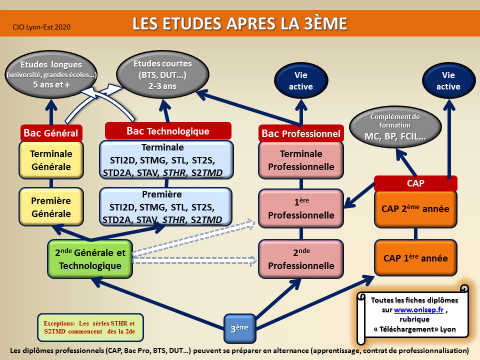 